			LAUSUNTO 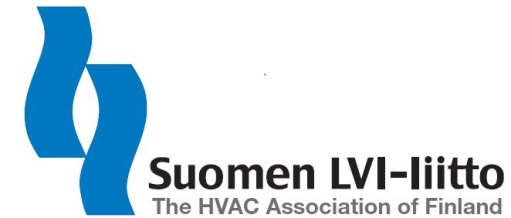 Ympäristöministeriö
Kirjaamo
kirjaamo@ym.fi 
Viitteenne: Lausuntopyyntö: Luonnos hallituksen esitykseksi laiksi rakennusten energiatodistuksesta annetun lain muuttamisesta ja laiksi rakennusten energiatodistustietojärjestelmästä annetun lain 3 ja 5 §:n muuttamisesta
Suomen LVI-liitto ry:llä ei ole huomauttamista lakiehdotuksen asiasisältöön. Haluamme kuitenkin korostaa tarvetta määritellä täsmällisesti uuden lain käyttöönottoon tarvittavat siirtymäajat niiden rakennustyyppien osalta, joita muutos koskee. Samoin kasvihuoneiden ja väestönsuojien osalta olisi paikallaan ohjeistaa tarkemmin ja yksiselitteisesti, mitä ”käyttö tarkoitukseensa vaikeutuisi kohtuuttomasti” tarkoittaa, jotta lain velvoitteita tulkittaisiin kaikissa tapauksissa yhdenmukaisella tavalla.Jäsenistömme keskuudesta olemme saaneet palautetta siitä, että lakia ei kattavasti noudateta. Lain täyttämättä jättämisestä eli asunnon myynnistä tai vuokraamisesta ilman energiatodistusta pitäisi tehdä selkeämmin rangaistavaa. Nykyisellään kauppoja voidaan tehdä edelleenkin ilman todistusta. Energiatodistuksettomalla kaupalle ei ilmeisesti ole vieläkään ennakkotapausta. Ennakkotapaus antaisi myyjille selkeän viestin seuraamuksista, jos todistusta ei ole kaupanteon yhteydessä saatavissa. Ilmeisesti kentällä ei vielä ymmärretä energiatodistuksen todellista arvoa rakennuksen energiatehokkuuden ja kunnon kohentamista edistävänä työkaluna. Asian positiivinen markkinointi kaipaisi ponnisteluja – tässäkin olisi paikka viranomaisten ja alan yhteisille ponnisteluille.